FORMULARZ REKLAMACYJNY  
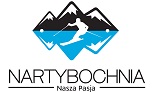 FORMULARZ REKLAMACYJNY  
FORMULARZ REKLAMACYJNY  
FORMULARZ REKLAMACYJNY  
FORMULARZ REKLAMACYJNY  
FORMULARZ REKLAMACYJNY  
DANE SPRZEDAWCYDANE SPRZEDAWCYDANE SPRZEDAWCYF.H. TWO BROTHERS Kowalski Michał , Kowalski Mateusz s.c.Ul.Proszowska 23B32-700 Bochnianartybochnia6@interia.plF.H. TWO BROTHERS Kowalski Michał , Kowalski Mateusz s.c.Ul.Proszowska 23B32-700 Bochnianartybochnia6@interia.plF.H. TWO BROTHERS Kowalski Michał , Kowalski Mateusz s.c.Ul.Proszowska 23B32-700 Bochnianartybochnia6@interia.plDANE KLIENTADANE KLIENTADANE KLIENTADANE KLIENTADANE KLIENTADANE KLIENTAImię i nazwisko:Imię i nazwisko:Imię i nazwisko:Imię i nazwisko:Adres do korespondencji:Adres do korespondencji:Adres do korespondencji:Adres do korespondencji:Adres e-mail / telefon kontaktowyAdres e-mail / telefon kontaktowyAdres e-mail / telefon kontaktowyAdres e-mail / telefon kontaktowyDANE DOTYCZĄCEUMOWY SPRZEDAŻYDANE DOTYCZĄCEUMOWY SPRZEDAŻYDANE DOTYCZĄCEUMOWY SPRZEDAŻYDANE DOTYCZĄCEUMOWY SPRZEDAŻYDANE DOTYCZĄCEUMOWY SPRZEDAŻYDANE DOTYCZĄCEUMOWY SPRZEDAŻYData zawarcia umowy sprzedaży:Data zawarcia umowy sprzedaży:Data zawarcia umowy sprzedaży:Data zawarcia umowy sprzedaży:Nr faktury /paragonu / dowodu sprzedażyNr faktury /paragonu / dowodu sprzedażyNr faktury /paragonu / dowodu sprzedażyNr faktury /paragonu / dowodu sprzedażyOZNACZENIE REKLAMOWANEGO TOWARUOZNACZENIE REKLAMOWANEGO TOWARUOZNACZENIE REKLAMOWANEGO TOWARUOZNACZENIE REKLAMOWANEGO TOWARUOZNACZENIE REKLAMOWANEGO TOWARUOZNACZENIE REKLAMOWANEGO TOWARUOpis towaru (rodzaj , model  , nr seryjny ):Opis towaru (rodzaj , model  , nr seryjny ):Opis towaru (rodzaj , model  , nr seryjny ):Opis towaru (rodzaj , model  , nr seryjny ):Cena towaru:Cena towaru:Cena towaru:Cena towaru:OKREŚLENIE WADYOKREŚLENIE WADYOKREŚLENIE WADYOKREŚLENIE WADYOKREŚLENIE WADYOKREŚLENIE WADYOpis wady /okoliczności powstania, rodzaj wady /Opis wady /okoliczności powstania, rodzaj wady /Opis wady /okoliczności powstania, rodzaj wady /Opis wady /okoliczności powstania, rodzaj wady /Data stwierdzenia wady:Data stwierdzenia wady:Data stwierdzenia wady:Data stwierdzenia wady:ŻĄDANIE KLIENTA (proszę wskazać właściwe)ŻĄDANIE KLIENTA (proszę wskazać właściwe)ŻĄDANIE KLIENTA (proszę wskazać właściwe)ŻĄDANIE KLIENTA (proszę wskazać właściwe)ŻĄDANIE KLIENTA (proszę wskazać właściwe)ŻĄDANIE KLIENTA (proszę wskazać właściwe)ANieodpłatna naprawa towaru (usunięcie wady)Nieodpłatna naprawa towaru (usunięcie wady)Nieodpłatna naprawa towaru (usunięcie wady)Nieodpłatna naprawa towaru (usunięcie wady)Nieodpłatna naprawa towaru (usunięcie wady)BNieodpłatana wymiana towaru na ten sam lub podobnej klasy Nieodpłatana wymiana towaru na ten sam lub podobnej klasy Nieodpłatana wymiana towaru na ten sam lub podobnej klasy Nieodpłatana wymiana towaru na ten sam lub podobnej klasy Nieodpłatana wymiana towaru na ten sam lub podobnej klasy CObniżenie ceny towaruKwota obniżenia ceny:Kwota obniżenia ceny:Kwota obniżenia ceny:Nazwa banku i numer rachunku bankowego Klienta:Nazwa banku i numer rachunku bankowego Klienta:Nazwa banku i numer rachunku bankowego Klienta:Nazwa banku i numer rachunku bankowego Klienta:Inny sposób zwrotu pieniędzy:Inny sposób zwrotu pieniędzy:Inny sposób zwrotu pieniędzy:Inny sposób zwrotu pieniędzy:INNE UWAGI KLIENAINNE UWAGI KLIENAINNE UWAGI KLIENAINNE UWAGI KLIENAINNE UWAGI KLIENAINNE UWAGI KLIENADATA, MIEJSCOWOŚĆ I PODPIS KLIENTADATA, MIEJSCOWOŚĆ I PODPIS KLIENTADATA, MIEJSCOWOŚĆ I PODPIS KLIENTADATA, MIEJSCOWOŚĆ I PODPIS KLIENTADATA, MIEJSCOWOŚĆ I PODPIS KLIENTADATA, MIEJSCOWOŚĆ I PODPIS KLIENTAMiejscowość, data:Miejscowość, data:Miejscowość, data:Miejscowość, data:Podpis Klienta(-ów) (tylko jeżeli formularz jest przesyłany w wersji papierowej)Podpis Klienta(-ów) (tylko jeżeli formularz jest przesyłany w wersji papierowej)Podpis Klienta(-ów) (tylko jeżeli formularz jest przesyłany w wersji papierowej)Podpis Klienta(-ów) (tylko jeżeli formularz jest przesyłany w wersji papierowej)